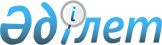 Мәслихаттың 2011 жылғы 20 желтоқсандағы № 472 "Қостанай қаласының 2012-2014 жылдарға арналған бюджеті туралы" шешіміне өзгерістер енгізу туралыҚостанай облысы Қостанай қаласы мәслихатының 2012 жылғы 6 сәуірдегі № 39 шешімі. Қостанай облысы Қостанай қаласының Әділет басқармасында 2012 жылғы 11 сәуірде № 9-1-186 тіркелді

      2008 жылғы 4 желтоқсандағы № 95-IV "Қазақстан Республикасының Бюджет кодексінің" 109-бабына сәйкес, Қостанай қалалық мәслихаты ШЕШТІ:



      1. "Қостанай қаласының 2012-2014 жылдарға арналған бюджеті туралы" мәслихаттың 2011 жылғы 20 желтоқсандағы № 472 шешіміне (Нормативтік құқықтық актілерді мемлекеттік тіркеу тізілімінде № 9-1-176 тіркелген, 2012 жылы 10 қаңтарында "Қостанай" газетінде жарияланған) келесі өзгерістер енгізілсін:



      көрсетілген шешімнің 1-тармағының 1), 2), 3), 4), 5), 6) тармақшалары жаңа редакцияда жазылсын:



      "1) кірістер – 18809047,0 мың теңге, оның ішінде:

      салықтық түсімдер бойынша – 12306854,0 мың теңге;

      салықтық емес түсімдер бойынша – 49446,0 мың теңге;

      негізгі капиталды сатудан түсетін түсімдер бойынша – 306700,0 мың теңге;

      трансферттер түсімі бойынша – 6146047,0 мың теңге;



      2) шығындар – 20870764,8 мың теңге;



      3) таза бюджеттік кредиттеу – 226000,0 мың теңге, оның ішінде:

      бюджеттік кредиттер - 226000,0 мың теңге;



      4) қаржы активтерімен операциялар бойынша сальдо – 179427,0 мың теңге, оның ішінде:

      қаржы активтерін сатып алу – 179427,0 мың теңге;



      5) бюджет тапшылығы (профициті) – -2467144,8 мың теңге;



      6) бюджет тапшылығын қаржыландыру (профицитін пайдалану) – 2467144,8 мың теңге.";



      көрсетілген шешімнің 3-1 тармағы жаңа редакцияда жазылсын:



      "3-1. 2012 жылға арналған қалалық бюджетте келесі мөлшерде нысаналы трансферттерді қайтару қарастырылғаны ескерілсін:

      республикалық бюджетке 53251,8 мың теңге сомасында;

      облыстық бюджетке 16450,1 мың теңге сомасында.";



      көрсетілген шешімнің 4-тармағы жаңа редакцияда жазылсын:



      "4. 2012 жылға арналған қалалық бюджетте республикалық бюджеттен нысаналы ағымдағы трансферттер түсімінің қарастырылғаны ескерілсін, оның ішінде:

      эпизоотияға қарсы іс-шаралар жүргізуге 2019,0 мың теңге сомасында;

      мектепке дейінгі білім беру ұйымдарында мемлекеттік білім беру тапсырысын іске асыруға 46672,0 мың теңге сомасында;

      жетім баланы (жетім балаларды) және ата-аналарының қамқорынсыз қалған баланы (балаларды) күтіп ұстауға асыраушыларына ай сайынғы ақшалай қаражаттарын төлеуге 59754,0 мың теңге сомасында;

      арнаулы әлеуметтік қызметтерді көрсетуге 6880,0 мың теңге сомасында;

      Қазақстан Республикасында білім беруді дамытудың 2011-2020 жылдарға арналған мемлекеттік бағдарламасын іске асыруға 16094,0 мың теңге сомасында;

      мектеп мұғалімдеріне және мектепке дейінгі білім беру ұйымдарының тәрбиешілеріне біліктілік санаты үшін қосымша ақы мөлшерін ұлғайтуға 94058,0 мың теңге сомасында;

      "Назарбаев Зияткерлік мектептері" дербес білім ұйымының оқу бағдарламалары бойынша біліктілікті арттырудан өткен мұғалімдерге төленетін еңбекақыны арттыруға 1324,0 мың теңге сомасында;

      тұрғын үй көмегін көрсетуге 15905,0 мың теңге сомасында.";



      көрсетілген шешімнің 6-тармағы жаңа редакцияда жазылсын:



      "6. 2012 жылға арналған қалалық бюджетте республикалық бюджеттен нысаналы трансферттер түсімінің қарастырылғаны ескерілсін, оның ішінде:

      инженерлік-коммуникациялық инфрақұрылымды жобалауға, дамытуға, жайластыруға және (немесе) сатып алуға 1094538,0 мың теңге сомасында;

      мемлекеттік коммуналдық тұрғын үй қорының тұрғын үйін жобалауға, құрылысына және (немесе) сатып алуға 623150,0 мың теңге сомасында;

      сумен жабдықтау және су тарту жүйесін дамытуға 679924,0 мың теңге сомасында;

      коммуналдық шаруашылықты дамытуға 848083,0 мың теңге сомасында;

      жылу-энергетикалық жүйені дамытуға 420580,0 мың теңге сомасында.";



      көрсетілген шешімнің 1-қосымшасы осы шешімнің қосымшасына сәйкес жаңа редакцияда жазылсын.



      2. Осы шешім 2012 жылғы 1 қаңтардан бастап қолданысқа енгізіледі.      Сессия төрағасы,

      № 7 сайлау округі

      бойынша депутаты                           Н. Медетов      Қостанай қалалық

      мәслихатының хатшысы                       Н. Халықов      КЕЛІСІЛДІ:      "Қостанай қаласы әкімдігінің

      қаржы бөлімі" мемлекеттік

      мекемесінің бастығы

      _____________ Р. Айтқожинова      "Қостанай қаласы әкімдігінің

      экономика және бюджеттік

      жоспарлау бөлімі" мемлекеттік

      мекемесінің бастығы

      __________________ Н. Дорошок

Мәслихаттың     

2012 жылғы 6 сәуірдегі 

№ 39 шешіміне қосымша Мәслихаттың        

2011 жылғы 20 желтоқсандағы 

№ 472 шешіміне 1-қосымша   Қостанай қаласының 2012 жылға

арналған бюджеті
					© 2012. Қазақстан Республикасы Әділет министрлігінің «Қазақстан Республикасының Заңнама және құқықтық ақпарат институты» ШЖҚ РМК
				СанатыСанатыСанатыСанатыСоммасы,

мың

теңгеСыныбыСыныбыСыныбыСоммасы,

мың

теңгеІшкі сыныбыІшкі сыныбыСоммасы,

мың

теңгеАтауыСоммасы,

мың

теңгеI. Кірістер188090471000Салықтық түсімдер123068541010Табыс салығы59990001012Жеке табыс салығы59990001030Әлеуметтік салық42600001031Әлеуметтік салық42600001040Меншікке салынатын салықтар14320001041Мүлікке салынатын салықтар7500001043Жер салығы1730001044Көлік құралдарына салынатын салық5090001050Тауарларға, жұмыстарға және қызметтерге

салынатын ішкі салықтар4118001052Акциздер1260001053Табиғи және басқа да ресурстарды

пайдаланғаны үшін түсетін түсімдер420001054Кәсіпкерлік және кәсіби қызметті

жүргізгені үшін алынатын алымдар2038001055Ойын бизнесіне салық400001080Заңдық мәнді іс-әрекеттерді жасағаны

және (немесе) оған уәкілеттігі бар

мемлекеттік органдар немесе лауазымды

адамдар құжаттар бергені үшін алынатын

міндетті төлемдер2040541081Мемлекеттік баж2040542000Салықтық емес түсімдер494462010Мемлекеттік меншіктен түсетін кірістер334462011Мемлекеттік кәсіпорындардың таза кірісі

бөлігінің түсімдері34462015Мемлекет меншігіндегі мүлікті жалға

беруден түсетін кірістер300002040Мемлекеттік бюджеттен қаржыландырылатын,

сондай-ақ Қазақстан Республикасы Ұлттық

Банкінің бюджетінен (шығыстар

сметасынан) ұсталатын және

қаржыландырылатын мемлекеттік мекемелер

салатын айыппұлдар, өсімпұлдар,

санкциялар, өндіріп алулар100002041Мұнай секторы ұйымдарынан түсетін

түсімдерді қоспағанда, мемлекеттік

бюджеттен қаржыландырылатын, сондай-ақ

Қазақстан Республикасы Ұлттық Банкінің

бюджетінен (шығыстар сметасынан)

ұсталатын және қаржыландырылатын

мемлекеттік мекемелер салатын

айыппұлдар, өсімпұлдар, санкциялар,

өндіріп алулар100002060Басқа да салықтық емес түсімдер60002061Басқа да салықтық емес түсімдер60003000Негізгі капиталды сатудан түсетін

түсімдер3067003010Мемлекеттік мекемелерге бекітілген

мемлекеттік мүлікті сату1000003011Мемлекеттік мекемелерге бекітілген

мемлекеттік мүлікті сату1000003030Жерді және материалдық емес активтерді

сату2067003031Жерді сату1950003032Материалдық емес активтерді сату117004000Трансферттер түсімдері61460474020Мемлекеттік басқарудың жоғары тұрған

органдарынан түсетін трансферттер61460474022Облыстық бюджеттен түсетін трансферттер6146047Функционалдық топФункционалдық топФункционалдық топФункционалдық топФункционалдық топФункционалдық топСоммасы,

мың

теңгеКіші функцияКіші функцияКіші функцияКіші функцияКіші функцияСоммасы,

мың

теңгеБюджеттік бағдарламалардың әкімшісіБюджеттік бағдарламалардың әкімшісіБюджеттік бағдарламалардың әкімшісіБюджеттік бағдарламалардың әкімшісіСоммасы,

мың

теңгеБағдарламаБағдарламаБағдарламаСоммасы,

мың

теңгеКіші бағдарламаКіші бағдарламаСоммасы,

мың

теңгеАтауыСоммасы,

мың

теңгеII. Шығындар2087076501Жалпы сипаттағы мемлекеттік

қызметтер2224681Мемлекеттік басқарудың жалпы

функцияларын орындайтын өкілдік,

атқарушы және басқа органдар136153112Аудан (облыстық маңызы бар қала)

мәслихатының аппараты15560001Аудан (облыстық маңызы бар қала)

мәслихатының қызметін қамтамасыз

ету жөніндегі қызметтер15560122Аудан (облыстық маңызы бар қала)

әкімінің аппараты120593001Аудан (облыстық маңызы бар қала)

әкімінің қызметін қамтамасыз ету

жөніндегі қызметтер109593003Мемлекеттік органның күрделі

шығыстары110002Қаржылық қызмет67886452Ауданның (облыстық маңызы бар

қаланың) қаржы бөлімі67886001Ауданның (облыстық маңызы бар

қаланың) бюджетін орындау және

ауданның (облыстық маңызы бар

қаланың) коммуналдық меншігін

басқару саласындағы мемлекеттік

саясатты іске асыру жөніндегі

қызметтер30736003Салық салу мақсатында мүлікті

бағалауды жүргізу2500004Біржолғы талондарды беру

жөніндегі жұмысты ұйымдастыру

және біржолғы талондарды сатудан

сомаларды толық алынуын

қамтамасыз ету30922010Жекешелендіру, коммуналдық

меншікті басқару,

жекешелендіруден кейінгі қызмет

және осыған байланысты дауларды

реттеу2037011Коммуналдық меншікке түскен

мүлікті есепке алу, сақтау,

бағалау және сату1241018Мемлекеттік органның күрделі

шығыстары4505Жоспарлау және статистикалық

қызмет18429453Ауданның (облыстық маңызы бар

қаланың) экономика және бюджеттік

жоспарлау бөлімі18429001Экономикалық саясатты,

мемлекеттік жоспарлау жүйесін

қалыптастыру мен дамыту және

ауданды (облыстық маңызы бар

қаланы) басқару саласындағы

мемлекеттік саясатты іске асыру

жөніндегі қызметтер1842902Қорғаныс200581Әскери мұқтаждықтар18058122Аудан (облыстық маңызы бар қала)

әкімінің аппараты18058005Жалпыға бірдей әскери міндетті

атқару шеңберіндегі іс-шаралар180582Төтенше жағдайлар жөнiндегi

жұмыстарды ұйымдастыру2000122Аудан (облыстық маңызы бар қала)

әкімінің аппараты2000006Аудан (облыстық маңызы бар қала)

ауқымындағы төтенше жағдайлардың

алдын алу және жою200003Қоғамдық тәртіп, қауіпсіздік,

құқықтық, сот, қылмыстық-атқару

қызметі195121Құқық қорғау қызметі19512458Ауданның (облыстық маңызы бар

қаланың) тұрғын үй-коммуналдық

шаруашылығы, жолаушылар көлігі

және автомобиль жолдары бөлімі19512021Елді мекендерде жол қозғалысы

қауіпсіздігін қамтамасыз ету1951204Білім беру53099571Мектепке дейінгі тәрбиелеу және

оқыту1201321464Ауданның (облыстық маңызы бар

қаланың) білім бөлімі1201321009Мектепке дейінгі тәрбиелеу мен

оқытуды қамтамасыз ету1190416021Республикалық бюджеттен берілетін

нысаналы трансферттер есебінен

мектепке дейінгі ұйымдардың

тәрбиешілеріне біліктілік санаты

үшін қосымша ақының мөлшерін

ұлғайту109052Бастауыш, негізгі орта және жалпы

орта білім беру3861561464Ауданның (облыстық маңызы бар

қаланың) білім бөлімі3861561003Жалпы білім беру3517551006Балаларға қосымша білім беру259533063Республикалық бюджеттен берілетін

нысаналы трансферттер есебінен

"Назарбаев Зияткерлік мектептері"

ДБҰ-ның оқу бағдарламалары

бойынша біліктілікті арттырудан

өткен мұғалімдерге еңбекақыны

арттыру1324064Республикалық бюджеттен берілетін

трансферттер есебінен мектеп

мұғалімдеріне біліктілік санаты

үшін қосымша ақының мөлшерін

ұлғайту831539Білім беру саласындағы өзге де

қызметтер247075464Ауданның (облыстық маңызы бар

қаланың) білім бөлімі143875001Жергілікті деңгейде білім беру

саласындағы мемлекеттік саясатты

іске асыру жөніндегі қызметтер21905005Ауданның (облыстық маңызы бар

қаланың) мемлекеттік білім

мекемелер үшін оқулықтар мен

оқу-әдістемелік кешендерді сатып

алу және жеткізу48019007Аудандық (қалалық) ауқымдағы

мектеп олимпиадаларын және

мектептен тыс іс-шараларды өткізу6297015Республикалық бюджеттен берілетін

трансферттер есебінен жетім

баланы (жетім балаларды) және

ата-аналарының қамқорынсыз қалған

баланы (балаларды) күтіп-ұстауға

асыраушыларына ай сайынғы ақшалай

қаражат төлемдері59754020Республикалық бюджеттен берілетін

трансферттер есебінен үйде

оқытылатын мүгедек балаларды

жабдықпен, бағдарламалық

қамтыммен қамтамасыз ету7900467Ауданның (облыстық маңызы бар

қаланың) құрылыс бөлімі103200037Білім беру объектілерін салу және

реконструкциялау10320006Әлеуметтік көмек және әлеуметтік

қамтамасыз ету5690972Әлеуметтік көмек504708451Ауданның (облыстық маңызы бар

қаланың) жұмыспен қамту және

әлеуметтік бағдарламалар бөлімі504708002Еңбекпен қамту бағдарламасы81052005Мемлекеттік атаулы әлеуметтік

көмек32500006Тұрғын үй көмегін көрсету87439007Жергілікті өкілетті органдардың

шешімі бойынша мұқтаж

азаматтардың жекелеген топтарына

әлеуметтік көмек92000010Үйден тәрбиеленіп оқытылатын

мүгедек балаларды материалдық

қамтамасыз ету2155013Белгіленген тұрғылықты жері жоқ

тұлғаларды әлеуметтік бейімдеу63230015Аумақтық зейнеткерлер мен

мүгедектерге әлеуметтiк қызмет

көрсету орталығы4563501618 жасқа дейінгі балаларға

мемлекеттік жәрдемақылар17000017Мүгедектерді оңалту жеке

бағдарламасына сәйкес, мұқтаж

мүгедектерді міндетті гигиеналық

құралдармен және ымдау тілі

мамандарының қызмет көрсетуін,

жеке көмекшілермен қамтамасыз ету60273023Жұмыспен қамту орталықтарының

қызметін қамтамасыз ету234249Әлеуметтік көмек және әлеуметтік

қамтамасыз ету салаларындағы өзге

де қызметтер64389451Ауданның (облыстық маңызы бар

қаланың) жұмыспен қамту және

әлеуметтік бағдарламалар бөлімі64389001Жергілікті деңгейде жұмыспен

қамтуды қамтамасыз ету және халық

үшін әлеуметтік бағдарламаларды

іске асыру саласындағы

мемлекеттік саясатты іске асыру

жөніндегі қызметтер63389011Жәрдемақыларды және басқа да

әлеуметтік төлемдерді есептеу,

төлеу мен жеткізу бойынша

қызметтерге ақы төлеу100007Тұрғын үй-коммуналдық шаруашылық6666751,81Тұрғын үй шаруашылығы4154596,8458Ауданның (облыстық маңызы бар

қаланың) тұрғын үй-коммуналдық

шаруашылығы, жолаушылар көлігі

және автомобиль жолдары бөлімі62218002Мемлекеттiк қажеттiлiктер үшiн

жер учаскелерiн алып қою, соның

iшiнде сатып алу жолымен алып қою

және осыған байланысты

жылжымайтын мүлiктi иелiктен

шығару2000003Мемлекеттік тұрғын үй қорының

сақталуын ұйымдастыру9561004Азматтардың жекелген санаттарын

тұрғын үймен қамтамасыз ету8000031Кондоминиум объектілеріне

техникалық паспорттар дайындау42657467Ауданның (облыстық маңызы бар

қаланың) құрылыс бөлімі4086979,8003Мемлекеттік коммуналдық тұрғын үй

қорының тұрғын үйін жобалау, салу

және (немесе) сатып алу690150004Инженерлік коммуникациялық

инфрақұрылымды жобалау, дамыту,

жайластыру және (немесе) сатып

алу1094538019Тұрғын үй салу2302291,8479Ауданның (облыстық маңызы бар

қаланың) тұрғын үй инспекция

бөлімі5399001Жергілікті деңгейде тұрғын үй

қоры саласындағы мемлекеттік

саясатты іске асыру жөніндегі

қызметтер4899005Мемлекеттік органның күрделі

шығыстары5002Коммуналдық шаруашылық2034282458Ауданның (облыстық маңызы бар

қаланың) тұрғын үй-коммуналдық

шаруашылығы, жолаушылар көлігі

және автомобиль жолдары бөлімі1980538012Сумен жабдықтау және су бұру

жүйесінің жұмыс істеуі26645026Ауданның (облыстық маңызы бар

қаланың) коммуналдық меншігіндегі

жылу жүйелерін қолдануды

ұйымдастыру14700028Коммуналдық шаруашылықты дамыту1131255029Сумен жабдықтау жүйесін дамыту807938467Ауданның (облыстық маңызы бар

қаланың) құрылыс бөлімі53744006Сумен жабдықтау және су бұру

жүйесін дамыту537443Елді-мекендерді абаттандыру477873458Ауданның (облыстық маңызы бар

қаланың) тұрғын үй-коммуналдық

шаруашылығы, жолаушылар көлігі

және автомобиль жолдары бөлімі477873015Елді мекендердің көшелерін

жарықтандыру79279016Елді мекендердің санитариясын

қамтамасыз ету14000017Жерлеу орындарын күтіп-ұстау және

туысы жоқтарды жерлеу2000018Елді мекендерді абаттандыру және

көгалдандыру38259408Мәдениет, спорт, туризм және

ақпараттық кеңістік2996341Мәдениет саласындағы қызмет97957455Ауданның (облыстық маңызы бар

қаланың) мәдениет және тілдерді

дамыту бөлімі97957003Мәдени–демалыс жұмысын қолдау979572Спорт66876465Ауданның (облыстық маңызы бар

қаланың) Дене шынықтыру және

спорт бөлімі66876005Ұлттық және бұқаралық спорт

түрлерін дамыту60000006Аудандық (облыстық маңызы бар

қалалық) деңгейде спорттық

жарыстар өткізу4472007Әр түрлі спорт түрлері бойынша

ауданның (облыстық маңызы бар

қаланың) құрама командаларының

мүшелерін дайындау және олардың

облыстық спорт жарыстарына

қатысуы24043Ақпараттық кеңістік106192455Ауданның (облыстық маңызы бар

қаланың) мәдениет және тілдерді

дамыту бөлімі73792006Аудандық (қалалық)

кітапханалардың жұмыс істеуі71159007Мемлекеттік тілді және Қазақстан

халықтарының басқа да тілдерін

дамыту2633456Ауданның (облыстық маңызы бар

қаланың) ішкі саясат бөлімі32400002Газеттер мен журналдар арқылы

мемлекеттік ақпараттық саясат

жүргізу жөніндегі қызметтер30262005Телерадио хабарларын тарату

арқылы мемлекеттік ақпараттық

саясатты жүргізу жөніндегі

қызметтер21389Мәдениет, спорт, туризм және

ақпараттық кеңістікті ұйымдастыру

жөніндегі өзге де қызметтер28609455Ауданның (облыстық маңызы бар

қаланың) мәдениет және тілдерді

дамыту бөлімі9920001Жергілікті деңгейде тілдерді және

мәдениетті дамыту саласында

мемлекеттік саясатты іске асыру

жөніндегі қызметтер9920456Ауданның (облыстық маңызы бар

қаланың) ішкі саясат бөлімі9768001Жергілікті деңгейде ақпарат,

мемлекеттілікті нығайту және

азаматтардың әлеуметтік

сенімділігін қалыптастыру

саласында мемлекеттік саясатты

іске асыру жөніндегі қызметтер7478003Жастар саясаты саласында

іс-шараларды іске асыру2290465Ауданның (облыстық маңызы бар

қаланың) Дене шынықтыру және

спорт бөлімі8921001Жергілікті деңгейде дене

шынықтыру және спорт саласындағы

мемлекеттік саясатты іске асыру

жөніндегі қызметтер892109Отын-энергетикалық кешенi және

жер қойнауын пайдалану6375779Отын-энергетика кешені және жер

қойнауын пайдалану саласындағы

өзге де қызметтер637577458Ауданның (облыстық маңызы бар

қаланың) тұрғын үй-коммуналдық

шаруашылығы, жолаушылар көлігі

және автомобиль жолдары бөлімі374517019Жылу-энергетикалық жүйені дамыту374517467Ауданның (облыстық маңызы бар

қаланың) құрылыс бөлімі263060009Жылу-энергетикалық жүйені дамыту26306010Ауыл, су, орман, балық

шаруашылығы, ерекше қорғалатын

табиғи аумақтар, қоршаған ортаны

және жануарлар дүниесін қорғау,

жер қатынастары381231Ауыл шаруашылығы16892474Ауданның (облыстық маңызы бар

қаланың) ауыл шаруашылығы және

ветеринария бөлімі16892001Жергілікті деңгейде ауыл

шаруашылығы және ветеринария

саласындағы мемлекеттік саясатты

іске асыру жөніндегі қызметтер11272003Мемлекеттік органның күрделі

шығыстары1340007Қаңғыбас иттер мен мысықтарды

аулауды және жоюды ұйымдастыру42806Жер қатынастары19212463Ауданның (облыстық маңызы бар

қаланың) жер қатынастары бөлімі19212001Аудан (облыстық маңызы бар қала)

аумағында жер қатынастарын реттеу

саласындағы мемлекеттік саясатты

іске асыру жөніндегі қызметтер16435003Елдi мекендердi жер-шаруашылық

орналастыру27779Ауыл, су, орман, балық

шаруашылығы және қоршаған ортаны

қорғау мен жер қатынастары

саласындағы өзге де қызметтер2019474Ауданның (облыстық маңызы бар

қаланың) ауыл шаруашылығы және

ветеринария бөлімі2019013Эпизоотияға қарсы іс-шаралар

жүргізу201911Өнеркәсіп, сәулет, қала құрылысы

және құрылыс қызметі540412Сәулет, қала құрылысы және

құрылыс қызметі54041467Ауданның (облыстық маңызы бар

қаланың) құрылыс бөлімі24585001Жергілікті деңгейде құрылыс

саласындағы мемлекеттік саясатты

іске асыру жөніндегі қызметтер24585468Ауданның (облыстық маңызы бар

қаланың) сәулет және қала

құрылысы бөлімі29456001Жергілікті деңгейде сәулет және

қала құрылысы саласындағы

мемлекеттік саясатты іске асыру

жөніндегі қызметтер2945612Көлік және коммуникация2340410,11Автомобиль көлігі2340410,1458Ауданның (облыстық маңызы бар

қаланың) тұрғын үй-коммуналдық

шаруашылығы, жолаушылар көлігі

және автомобиль жолдары бөлімі2340410,1022Көлік инфрақұрылымын дамыту1209069023Автомобиль жолдарының жұмыс

істеуін қамтамасыз ету1131341,113Өзгелер2139743Кәсіпкерлік қызметті қолдау және

бәсекелестікті қорғау11713469Ауданның (облыстық маңызы бар

қаланың) кәсіпкерлік бөлімі11713001Жергілікті деңгейде кәсіпкерлік

пен өнеркәсіпті дамыту

саласындағы мемлекеттік саясатты

іске асыру жөніндегі қызметтер11413003Кәсіпкерлік қызметті қолдау3009Өзгелер202261452Ауданның (облыстық маңызы бар

қаланың) қаржы бөлімі160249012Ауданның (облыстық маңызы бар

қаланың) жергілікті атқарушы

органының резерві160249458Ауданның (облыстық маңызы бар

қаланың) тұрғын үй-коммуналдық

шаруашылығы, жолаушылар көлігі

және автомобиль жолдары бөлімі42012001Жергілікті деңгейде тұрғын

үй-коммуналдық шаруашылығы,

жолаушылар көлігі және автомобиль

жолдары саласындағы мемлекеттік

саясатты іске асыру жөніндегі

қызметтер4201215Трансферттер4479161,91Трансферттер4479161,9452Ауданның (облыстық маңызы бар

қаланың) қаржы бөлімі4479161,9006Пайдаланылмаған (толық

пайдаланылмаған) нысаналы

трансферттерді қайтару69701,9007Бюджеттік алулар4407329024Мемлекеттік органдардың

функцияларын мемлекеттік

басқарудың төмен тұрған

деңгейлерінен жоғарғы деңгейлерге

беруге байланысты жоғары тұрған

бюджеттерге берілетін ағымдағы

нысаналы трансферттер2131III. Таза бюджеттік кредиттеу26000Бюджеттік кредиттер2600013Өзгелер260009Өзгелер26000458Ауданның (облыстық маңызы бар

қаланың) тұрғын үй-коммуналдық

шаруашылығы, жолаушылар көлігі

және автомобиль жолдары бөлімі26000039Кондоминиум объектілерінің жалпы

мүлкін жөндеу жүргізуге арналған

бюджеттік кредиттер26000IV. Қаржы активтерімен

операциялар бойынша сальдо179427Қаржы активтерін сатып алу17942713Өзгелер1794279Өзгелер179427458Ауданның (облыстық маңызы бар

қаланың) тұрғын үй-коммуналдық

шаруашылығы, жолаушылар көлігі

және автомобиль жолдары бөлімі175277065Заңды тұлғалардың жарғылық

капиталын қалыптастыру немесе

ұлғайту175277474Ауданның (облыстық маңызы бар

қаланың) ауыл шаруашылығы және

ветеринария бөлімі4150065Заңды тұлғалардың жарғылық

капиталын қалыптастыру немесе

ұлғайту4150V. Бюджет тапшылығы (профициті)-2267145VI. Бюджет тапшылығын

қаржыландыру (профицитін

пайдалану)2267144,8